Во исполнение статьи 2 Закона Республики Саха (Якутия) от 15.06.2005г.   246-З №499-III «О наделении органов местного самоуправления в Республике Саха (Якутия) отдельными государственными полномочиями по государственному регулированию цен (тарифов)» п о с т а н о в л я ю:Утвердить предельную стоимость регулярных пассажирских перевозок и багажа в границах территории муниципального образования «Поселок Пеледуй», согласно приложению.Настоящее      постановление     распространяется    на     организации независимо от форм собственности, оказывающих данный вид услуг.Главному       специалисту       управления       делами     (Иванская Е.С.)  опубликовать данное постановление в средствах массовой информации.Контроль   исполнения   постановления оставляю за собой.И.о. главы                                                                                             А.В. ЧерепановПредельная стоимость регулярных пассажирских перевозок и багажа, осуществляемых в границах территории муниципального образования «Поселок Пеледуй» Начальник управления инвестиционной и экономической политики                                                       О.А. КондратьеваМуниципальное образование«ЛЕНСКИЙ РАЙОН»Республики Саха (Якутия)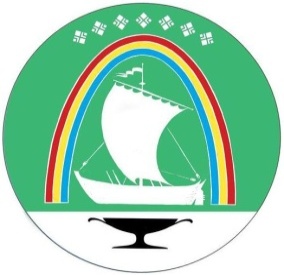 Саха Өрөспүүбүлүкэтин«ЛЕНСКЭЙ ОРОЙУОН» муниципальнайтэриллиитэПОСТАНОВЛЕНИЕ                  УУРААХг. Ленск                      Ленскэй кот «20» __июня_ 2023 года                                    № _01-03-371/3_____от «20» __июня_ 2023 года                                    № _01-03-371/3_____Об утверждении предельной стоимости регулярных пассажирских перевозок и багажа, осуществляемых в границах территории муниципального образования «Поселок Пеледуй» Об утверждении предельной стоимости регулярных пассажирских перевозок и багажа, осуществляемых в границах территории муниципального образования «Поселок Пеледуй» Об утверждении предельной стоимости регулярных пассажирских перевозок и багажа, осуществляемых в границах территории муниципального образования «Поселок Пеледуй» Приложение к постановлению и.о.главы от «_20_»  _июня_ 2023 г.№ ___01-03-371/3____№ п/пНаименование хозяйствующих субъектовНаименование и краткая техническая характеристика продукцииЕдиницаИзмеренияУстановленный тариф, рублей за ед. (вкл.НДС)Установленный тариф, рублей за ед. (вкл.НДС)№ п/пНаименование хозяйствующих субъектовНаименование и краткая техническая характеристика продукцииЕдиницаИзмеренияпассажирабагажа1234561Организации независимо от форм собственности Пассажирскиеперевозки, осуществляемые в границах муниципального образования «Поселок Пеледуй»руб./пас.28,026,0